Los candidatos deben llenar el Formulario de Inscripción, enviarlo electrónicamente a la comisión local, y entregarlo impreso en la entrevista personal. / Os candidatos devem preencher a Ficha de Inscrição e enviá-la eletronicamente para a comissão local e levá-la impressa, no dia da prova.  Esta AREA es para uso exclusivo de los representantes oficiales de , en la entrevista personal. /  Esta ÁREA é para uso exclusivo dos representantes oficiais da EICTV, na entrevista pessoal.Requisitos cumplidos / Requisitos cumpridos(   ) Se Envió Ficha de Inscripción a EICTV     		(   )  A. Formulario de inscripción lleno(   ) Realizó Examen básico y general			(    ) B. Curriculum impreso(   ) Realizó Examen de Especialidad			(    ) C. Certificados y/o títulos de estudios (   ) Realizó Entrevista Personal                    		(   ) D. Portafolio de materiales artísticos(   ) Video registro					(   ) E. Autorretrato      Tipo de Soporte (Cd, Vhs, hi8, MiniDV, etc.)		(   ) F. Carta de motivación	   (   ) G. Carta de solicitud e intención para ingreso	   (   ) H. Fotografías							(   ) I. Certificado médicoO candidato deve enviar esta ficha em formato de documento de Word para eictvbrasil@gmail.com. Você receberá a Confirmação de Inscrição em até 72 horas.O candidato deverá também entregar uma cópia impressa da ficha, em formato A4, no dia dos exames escritos.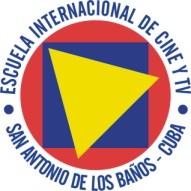 Ficha de Inscripción para Postulantes al /Ficha de Inscrição para Candidatos aoCURSO REGULAR EICTV 2015-2018A1. Nombres / NomeA1. Nombres / NomePegue aqui uma de las fotografiasSolicitadas.Cole aqui uma das fotos10x10cm(Solo es necesario em la versioón impresa / Só é necessário na cópia impressa) Pegue aqui uma de las fotografiasSolicitadas.Cole aqui uma das fotos10x10cm(Solo es necesario em la versioón impresa / Só é necessário na cópia impressa) Pegue aqui uma de las fotografiasSolicitadas.Cole aqui uma das fotos10x10cm(Solo es necesario em la versioón impresa / Só é necessário na cópia impressa) Pegue aqui uma de las fotografiasSolicitadas.Cole aqui uma das fotos10x10cm(Solo es necesario em la versioón impresa / Só é necessário na cópia impressa) A2. Apellidos / SobrenomesA2. Apellidos / SobrenomesPegue aqui uma de las fotografiasSolicitadas.Cole aqui uma das fotos10x10cm(Solo es necesario em la versioón impresa / Só é necessário na cópia impressa) Pegue aqui uma de las fotografiasSolicitadas.Cole aqui uma das fotos10x10cm(Solo es necesario em la versioón impresa / Só é necessário na cópia impressa) Pegue aqui uma de las fotografiasSolicitadas.Cole aqui uma das fotos10x10cm(Solo es necesario em la versioón impresa / Só é necessário na cópia impressa) Pegue aqui uma de las fotografiasSolicitadas.Cole aqui uma das fotos10x10cm(Solo es necesario em la versioón impresa / Só é necessário na cópia impressa) A3. Fecha Nacimiento / Data de Nasc.A4. Sexo / SexoPegue aqui uma de las fotografiasSolicitadas.Cole aqui uma das fotos10x10cm(Solo es necesario em la versioón impresa / Só é necessário na cópia impressa) Pegue aqui uma de las fotografiasSolicitadas.Cole aqui uma das fotos10x10cm(Solo es necesario em la versioón impresa / Só é necessário na cópia impressa) Pegue aqui uma de las fotografiasSolicitadas.Cole aqui uma das fotos10x10cm(Solo es necesario em la versioón impresa / Só é necessário na cópia impressa) Pegue aqui uma de las fotografiasSolicitadas.Cole aqui uma das fotos10x10cm(Solo es necesario em la versioón impresa / Só é necessário na cópia impressa) A5. Nacionalidad / NacionalidadeA6. Edad actual / IdadePegue aqui uma de las fotografiasSolicitadas.Cole aqui uma das fotos10x10cm(Solo es necesario em la versioón impresa / Só é necessário na cópia impressa) Pegue aqui uma de las fotografiasSolicitadas.Cole aqui uma das fotos10x10cm(Solo es necesario em la versioón impresa / Só é necessário na cópia impressa) Pegue aqui uma de las fotografiasSolicitadas.Cole aqui uma das fotos10x10cm(Solo es necesario em la versioón impresa / Só é necessário na cópia impressa) Pegue aqui uma de las fotografiasSolicitadas.Cole aqui uma das fotos10x10cm(Solo es necesario em la versioón impresa / Só é necessário na cópia impressa) B1. Identidad / IdentidadeB2. País / PaísPegue aqui uma de las fotografiasSolicitadas.Cole aqui uma das fotos10x10cm(Solo es necesario em la versioón impresa / Só é necessário na cópia impressa) Pegue aqui uma de las fotografiasSolicitadas.Cole aqui uma das fotos10x10cm(Solo es necesario em la versioón impresa / Só é necessário na cópia impressa) Pegue aqui uma de las fotografiasSolicitadas.Cole aqui uma das fotos10x10cm(Solo es necesario em la versioón impresa / Só é necessário na cópia impressa) Pegue aqui uma de las fotografiasSolicitadas.Cole aqui uma das fotos10x10cm(Solo es necesario em la versioón impresa / Só é necessário na cópia impressa) B3. Pasaporte / Passaporte (si lo tiene / se tiver)B4. Expedido en / Expedido emPegue aqui uma de las fotografiasSolicitadas.Cole aqui uma das fotos10x10cm(Solo es necesario em la versioón impresa / Só é necessário na cópia impressa) Pegue aqui uma de las fotografiasSolicitadas.Cole aqui uma das fotos10x10cm(Solo es necesario em la versioón impresa / Só é necessário na cópia impressa) Pegue aqui uma de las fotografiasSolicitadas.Cole aqui uma das fotos10x10cm(Solo es necesario em la versioón impresa / Só é necessário na cópia impressa) Pegue aqui uma de las fotografiasSolicitadas.Cole aqui uma das fotos10x10cm(Solo es necesario em la versioón impresa / Só é necessário na cópia impressa) B5. Idioma Materno/ Idioma MaternoPegue aqui uma de las fotografiasSolicitadas.Cole aqui uma das fotos10x10cm(Solo es necesario em la versioón impresa / Só é necessário na cópia impressa) Pegue aqui uma de las fotografiasSolicitadas.Cole aqui uma das fotos10x10cm(Solo es necesario em la versioón impresa / Só é necessário na cópia impressa) Pegue aqui uma de las fotografiasSolicitadas.Cole aqui uma das fotos10x10cm(Solo es necesario em la versioón impresa / Só é necessário na cópia impressa) Pegue aqui uma de las fotografiasSolicitadas.Cole aqui uma das fotos10x10cm(Solo es necesario em la versioón impresa / Só é necessário na cópia impressa) B6. Otro Idioma / Outro Idioma(   ) Hablo / Falo (   ) Escribo / EscrevoPegue aqui uma de las fotografiasSolicitadas.Cole aqui uma das fotos10x10cm(Solo es necesario em la versioón impresa / Só é necessário na cópia impressa) Pegue aqui uma de las fotografiasSolicitadas.Cole aqui uma das fotos10x10cm(Solo es necesario em la versioón impresa / Só é necessário na cópia impressa) Pegue aqui uma de las fotografiasSolicitadas.Cole aqui uma das fotos10x10cm(Solo es necesario em la versioón impresa / Só é necessário na cópia impressa) Pegue aqui uma de las fotografiasSolicitadas.Cole aqui uma das fotos10x10cm(Solo es necesario em la versioón impresa / Só é necessário na cópia impressa) C1. E-mail Principal / E-mail Principal C1. E-mail Principal / E-mail Principal C1. E-mail Principal / E-mail Principal C1. E-mail Principal / E-mail Principal C1. E-mail Principal / E-mail Principal C1. E-mail Principal / E-mail Principal C2. Dirección / EndereçoC2. Dirección / EndereçoC2. Dirección / EndereçoC2. Dirección / EndereçoC2. Dirección / EndereçoC2. Dirección / EndereçoC3. Celular / Celular (código de pais y ciudad / código de país e área)Ciudad / CidadeCiudad / CidadeCiudad / CidadeProvíncia / EstadoProvíncia / EstadoC3. Celular / Celular (código de pais y ciudad / código de país e área)Cod. Postal / CEPCod. Postal / CEPCod. Postal / CEPPaís / PaísPaís / PaísC4. Teléfono Principal / Telefone fixoLocal de Prueba / Local de Prova:                                             (  ) Belo Horizonte / MG       (  ) Recife / PE  (  ) Florianópolis / SC           (  ) Brasília / DF                    (  ) Belém / PALocal de Prueba / Local de Prova:                                             (  ) Belo Horizonte / MG       (  ) Recife / PE  (  ) Florianópolis / SC           (  ) Brasília / DF                    (  ) Belém / PALocal de Prueba / Local de Prova:                                             (  ) Belo Horizonte / MG       (  ) Recife / PE  (  ) Florianópolis / SC           (  ) Brasília / DF                    (  ) Belém / PALocal de Prueba / Local de Prova:                                             (  ) Belo Horizonte / MG       (  ) Recife / PE  (  ) Florianópolis / SC           (  ) Brasília / DF                    (  ) Belém / PALocal de Prueba / Local de Prova:                                             (  ) Belo Horizonte / MG       (  ) Recife / PE  (  ) Florianópolis / SC           (  ) Brasília / DF                    (  ) Belém / PAD1. Mi opción de especialidad / Opção de especialidade (marque una opción solamente /marque apenas uma opção) (  ) Direção                      (  ) Documentário                  (  ) Edição                       (  ) Fotografia     
 (  ) Produção                   (  ) Roteiro                             (  ) Som                          (  ) TV e Novas Mídias  D1. Mi opción de especialidad / Opção de especialidade (marque una opción solamente /marque apenas uma opção) (  ) Direção                      (  ) Documentário                  (  ) Edição                       (  ) Fotografia     
 (  ) Produção                   (  ) Roteiro                             (  ) Som                          (  ) TV e Novas Mídias  D1. Mi opción de especialidad / Opção de especialidade (marque una opción solamente /marque apenas uma opção) (  ) Direção                      (  ) Documentário                  (  ) Edição                       (  ) Fotografia     
 (  ) Produção                   (  ) Roteiro                             (  ) Som                          (  ) TV e Novas Mídias  D1. Mi opción de especialidad / Opção de especialidade (marque una opción solamente /marque apenas uma opção) (  ) Direção                      (  ) Documentário                  (  ) Edição                       (  ) Fotografia     
 (  ) Produção                   (  ) Roteiro                             (  ) Som                          (  ) TV e Novas Mídias  D1. Mi opción de especialidad / Opção de especialidade (marque una opción solamente /marque apenas uma opção) (  ) Direção                      (  ) Documentário                  (  ) Edição                       (  ) Fotografia     
 (  ) Produção                   (  ) Roteiro                             (  ) Som                          (  ) TV e Novas Mídias  D1. Mi opción de especialidad / Opção de especialidade (marque una opción solamente /marque apenas uma opção) (  ) Direção                      (  ) Documentário                  (  ) Edição                       (  ) Fotografia     
 (  ) Produção                   (  ) Roteiro                             (  ) Som                          (  ) TV e Novas Mídias  E1. Ultima Formación Académica (Referencia comprobable) / Última Formação Acadêmica (Referência Comprovada)Institución y lugar/ Instituição Institución y lugar/ Instituição Año /AnoAño /AnoTeléfono / Telefone E1. Ultima Formación Académica (Referencia comprobable) / Última Formação Acadêmica (Referência Comprovada)Tipo de Formación / DiplomaTipo de Formación / DiplomaTipo de Formación / DiplomaTipo de Formación / DiplomaContacto / ContatoE2. Ultimo Trabajo Profesional (Referencia comprobable) / Último Trabalho Profissional (Referencia comprovável).Empresa y lugar / Empresa e lugarEmpresa y lugar / Empresa e lugarAño / AnoAño / AnoTeléfono / TelefoneE2. Ultimo Trabajo Profesional (Referencia comprobable) / Último Trabalho Profissional (Referencia comprovável).Cargo / FunçãoCargo / FunçãoCargo / FunçãoCargo / FunçãoContacto / ContatoF. Responda brevemente el siguiente cuestionario sobre Ud. / Responda brevemente o seguinte questionárioF. Responda brevemente el siguiente cuestionario sobre Ud. / Responda brevemente o seguinte questionárioF1. ¿Por qué Ud. quiere estudiar una carrera Audiovisual? / Por que você quer estudar uma carreira audiovisual?F2. ¿Por qué Ud. ha escogido esa Especialidad? / Por que você escolheu esta especialidade?F3. ¿Por qué Ud. se interesa en Estudiar en ? / por que lhe interessa estudar na EICTV?F4. ¿Através de Qué, o Quién, Ud. conoce sobre la EICTV? / Através de que ou quem você conhece a EICTV?F5. ¿Cuales son sus planes Profesionales a futuro? / Quais são seus planos profissionais para o futuro?F6. ¿Que siente Ud. Que podría aportar a la cultura de su país desde su especialidad? / Como você sente que poderia contribuir para a cultura do seu país?¿Está Ud. en algún tratamiento médico?/ Você está em algum tratamento médico?SI¿Cuales? / Quais?¿Está Ud. en algún tratamiento médico?/ Você está em algum tratamento médico?NO¿Cuales? / Quais?¿Esta Ud. enterado de los costos de matricula de ? / Você está a par dos custos da matrícula da EICTV?SI¿Esta Ud. enterado de los costos de matricula de ? / Você está a par dos custos da matrícula da EICTV?NO¿Hay una institución que lo respalda económicamente? / Existe alguma instituição que te respalde economicamente?SI¿Cuales? / Quais?¿Hay una institución que lo respalda económicamente? / Existe alguma instituição que te respalde economicamente?NO¿Cuales? / Quais?Compromete-se a arcar com os custos da matrícula nas datas fixadas?A não liquidação das quotas de matrícula nas datas fixadas determina automaticamente a não continuação dos estudos.SI  (   )NO (   )  Acepto las Normativas Sanitarias y Migratorias de  de Cuba/ Aceito as Normas    Sanitárias e Migratórias da República de Cuba.SI  (   )NO (   )  Acepto las Normativas Sanitarias y Migratorias de  de Cuba/ Aceito as Normas    Sanitárias e Migratórias da República de Cuba.SI  (   )NO (   )El completamiento de esta ficha de inscripción y su firma como postulante al Curso Regular de  se constituye a todos los efectos legales en Declaración Jurada en lo relacionado con la veracidad de la información suministrada y los compromisos de pago asumidos.O preenchimento desta ficha de inscrição e sua assinatura como candidato ao Curso Regular da EICTV se constitui, para todos os efeitos legais  no que se relaciona com a veracidade da informação fornecida e os compromissos de pagamento assumidos.Firma del Postulante / Assinatura do Candidato (Solo en la versión impresa / Só para a versão impressa)